Publicado en Berlin, Alemania  el 13/09/2019 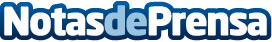 Neutrino Energy Group: Producción masiva de vehículos eléctricos con batería: ¿es solo una utopía?Con su flamante marca Pi, el Grupo Neutrino demuestra que sus pequeñas centrales eléctricas, actualmente en fase de desarrollo, pueden convertir cantidades infinitas de energía a partir de partículas invisiblesDatos de contacto:Neutrino Energy Group +49 30 20924013Nota de prensa publicada en: https://www.notasdeprensa.es/neutrino-energy-group-produccion-masiva-de Categorias: Internacional Automovilismo Industria Automotriz Innovación Tecnológica Otras ciencias http://www.notasdeprensa.es